Assignment:  Solving Square Root InequalitiesUse transformations to solve each inequality.1.				  2.	 			      3.	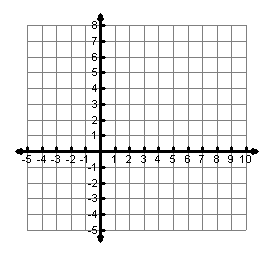 4.			5.				6.	Review:  Solve.  Show Work!7.				8.			9.	10.			11.			12.	